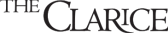 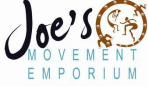 NextLOOK 2.02021-22 Request for ProposalsDeadline for proposals: Friday, March 19, 2021All proposals must be submitted online here.Announcement of NextLOOK 2021-22 artists is anticipated in late April 2021.For questions about completing your proposal or about the NextLOOK series, please contact Jane Hirshberg at janeh22@umd.edu or Brooke Kidd at brooke@joesmovement.orgThe Clarice is the thriving center of performing arts at the University of Maryland, College Park.  Jane Hirshberg, Assistant Director, Campus & Community Engagement Megan Pagado Wells, Associate Director, Artist  Partner Programs http://theclarice.umd.edu Joe’s Movement Emporium is a cultural arts hub that acts as a catalyst for creativity and economic opportunity for all through programs and productions in education, the performing arts, and work readiness. Brooke Kidd, Executive DirectorJeniffer Leon,  Theater Production Coordinatorhttp://www.joesmovement.org
About NextLOOK Established in 2014 through a partnership between The Clarice and Joe’s Movement Emporium, NextLOOK supports the development of new music, plays, dance, and other experiences by performing artists based in DC, Maryland and Virginia who want to understand how their audience can become a creative partner. By removing logistical barriers and providing a sounding board for artists creating new work, NextLOOK invests in the regional DC/MD/VA arts ecology and creates an accessible, exploratory environment that connects intriguing artists with adventurous audiences. All performances are held at Joe’s Movement Emporium and are pay-what-you-wish. NOTE: The showing is not intended for presenting existing work. Artists selected to be part of NextLOOK will receive: A stipend of $7500 Ongoing access to rehearsal space at Joe’s Movement Emporium, based on availability; not to exceed 1 week per monthSupport from staff of The Clarice and Joe’s Movement Emporium to construct innovative methods of deepening the audience’s involvement in their creative process. The following artists have participated in the NextLOOK series since its inception in 2014: 2020-2021Lineage Percussion (Takoma Park, MD)Tosin Olufabi & Rachel Grossman (Washington, DC)Alina Collins Maldonado (Alexandria, VA)2019-2020 ● Chitra Subramanian (Washington, DC) ● Simone Baron (Potomac, MD) ● Dominic Green (Upper Marlboro, MD) ● Sinclair Ogaga Emoghene (Fairfax, VA), Pablo Regis, Kate Spanos (College Park, MD) 2018-2019 ● Victor Provost (Crofton, MD) ● Ronya-Lee Anderson (Adelphi, MD) ● Be Steadwell (Washington, DC) ● Monique Walker (Waldorf, MD) ● Tarik O’Meally (Georgetown, MD) 2017-2018 ● Dior Ashley Brown (Baltimore, MD) ● Alexandra Kelly Colburn (Suitland, MD) ● Orange Grove Dance (Takoma Park, MD) ● Alight Dance Theatre (Takoma Park, MD)2016-2017 ● Flying V (Bethesda, MD) ● Scott Patterson & Afro House (Baltimore, MD) ● Happenstance Theater (Rockville, MD) ● Orange Grove Dance (Takoma Park, MD) ● Meghan Abadoo (Mount Rainier, MD) 2015-2016 ● Taurus Broadhurst Dance (Washington, DC) ● BodyWise Dance & Margot Greenlee (Washington, DC) ● Clown Cabaret (Maryland) ● Yoko K. (Washington, DC) ● UpSpring Studio (Mount Rainier, MD) 2014-2015 ● Pointless Theatre (Washington, DC) ● Vincent E. Thomas/VTDance (Washington, DC) ● BOOMscat (Washington, DC) The NextLOOK Residency Planning Cohort NextLOOK artists must commit to become part of a Residency Planning Cohort, made up of artists selected to be in the 2021-22 NextLOOK season, along with staff members of Joe’s and The Clarice.  Each artist’s creative process will be developed, scheduled and refined through the Residency Cohort Planning process.Cohort benefits include: Guidance, input, and ideas for design, production and audience engagement strategies before, during and after actual residency; Production coaching and planning; Complimentary tickets to any event on Joe’s and/or The Clarice’s performance season; Professional development workshops with artists and other experts, selected by the cohort; The NextLOOK Residency The NextLOOK residency is an opportunity to support artists and the creation of new work, receive production support and test content with peers and an audience. NextLOOK artists are awarded access to rehearsal and theater space at Joe’s Movement Emporium in Mount Rainier, MD over the course of 11 months, from July 2021 through May 2022, for project design, rehearsal, audience engagement and performance. Access to the space is negotiated between Joe’s staff and NextLOOK artists, based on availability. The cohort of NextLOOK artists receives production support from Joe’s, The Clarice and guest artists.Each NextLOOK artist will participate in monthly activities based on this schedule:July 2021Kick-off cohort meeting to present and discuss initial ideas; How do we make work in this new world? (Internal)September 2021Share early content concepts and research with cohort and Joe’s/Clarice team (Internal)November 2021Public sharing of research discoveries; a coached discovery process; Artists will create some kind of virtual engagement to share their creative process (ex. IG images, time-lapse photos of process, blog) about the work. This event can serve as a kind of “preview” for audiences ahead of the Work-In-Progress showcase in January. (Invited audience)January 2022Work-In-Progress Showcase with audience engagement, developed in partnership with Joe’s/Clarice team to elicit audience feedback. 20 minutes of content. (Public)March 2022Work-In-Progress Showing to cohort and Joe’s/Clarice team (Internal)May 2022NextLOOK Fest of staged works-in-process for each artist with creative process discussions; 30+ minutes of content per artist. (Public)Public Showing & Conversation at NextLOOK FestThe public showing during NextLOOK Fest in May should consist of a minimum of 30 minutes of content. All NextLOOK events, including the showing, are pay-what-you-wish. Proceeds from the showing go directly to Joe’s to help offset costs of presenting the work. Joe’s provides a free reception for the showing that can occur before, during or after the showing, depending on what works best in the context of the work. NextLOOK artists may sell merchandise at the discretion of the staff of Joe’s Movement Emporium. Usage of the Space & Technical CapabilitiesJoe’s Movement Emporium is available to NextLOOK artists from 10am to 10pm on each day of production week. Joe's will offer up to 20 hours of tech time with staff light and sound technicians. These hours can be divided however the artist desires; the division of hours will be determined during a pre-production meeting prior to the artist's residency. NextLOOK artists are also welcome to schedule additional rehearsal time at the facility. For questions about the space, please contact Jeniffer Leon at jeniffer@joesmovemment.orgHouse light plot: https://joesmovement.files.wordpress.com/2014/07/jme_light_plot.pdf Photos of the theatre:  https://joesmovement.files.wordpress.com/2018/12/20180906_141622.jpg https://joesmovement.files.wordpress.com/2018/12/20180910_133843.jpgThe NextLOOK Application Artists from across the performing arts – including dance, theatre and music as well as cross genre collaborations – are encouraged to submit a NextLOOK proposal. All NextLOOK proposals are reviewed by a panel composed of staff from The Clarice, Joe’s Movement Emporium, community members, and NextLOOK alumni artists. NOTE: The residency and showings are not intended for presenting existing work or student projects. Criteria for consideration include: Compelling and feasible project proposal focusing on social justice and equity ideasClarity of residency research, design and purpose Strong support materials highlighting production experience Applicants must be based in D.C., Maryland, or Virginia All applications must be submitted online at this link. The deadline to submit a proposal is Friday, March 19, 2021. Questions on the form: Tell us what you want us to know as an artist. What is distinctive about you and your work? You can submit the answer to this question via vlog, or written description, or both. In your response, please address these questions, and anything else you want us to know. Why are you an artist? What do you want to accomplish as an artist? Who is your art for? Describe the proposed production content you hope to create during the NextLOOK residency.What are you exploring in a new work?Tell us about the work you are looking to create. What are some questions you are investigating?What do you want to achieve during this residency? Tell us what role the NextLOOK residency would play in the life of your proposed project. What is your understanding of developing a new production through a residency process? How might access to peers and industry experts support your creative process? How will this creative residency support your artistic growth?  Tell us what role the NextLOOK residency would play in your growth as an artist, especially recovering from pandemic isolation.How many artists would participate in the residency, and what would their roles be? Tell us what rehearsal and development time you need and how you would use the space at Joe’s Movement Emporium to work on your proposed project. Provide links to 2 to 4 samples of your work and a professional resume.Give us video and audio samples of work that you’ve created in the past. Please provide any links to your social media and website. List recent key performances in the past year and any performances in the upcoming year. List at least 3 professional references of people who know your work and your production experience.NOTE: If you have questions about the application and would like to talk to us about your  project, please contact Brooke Kidd (brooke@joesmovement.org) and Jane Hirshberg  (janeh22@umd.edu) and we can figure out a time to meet or talk. 